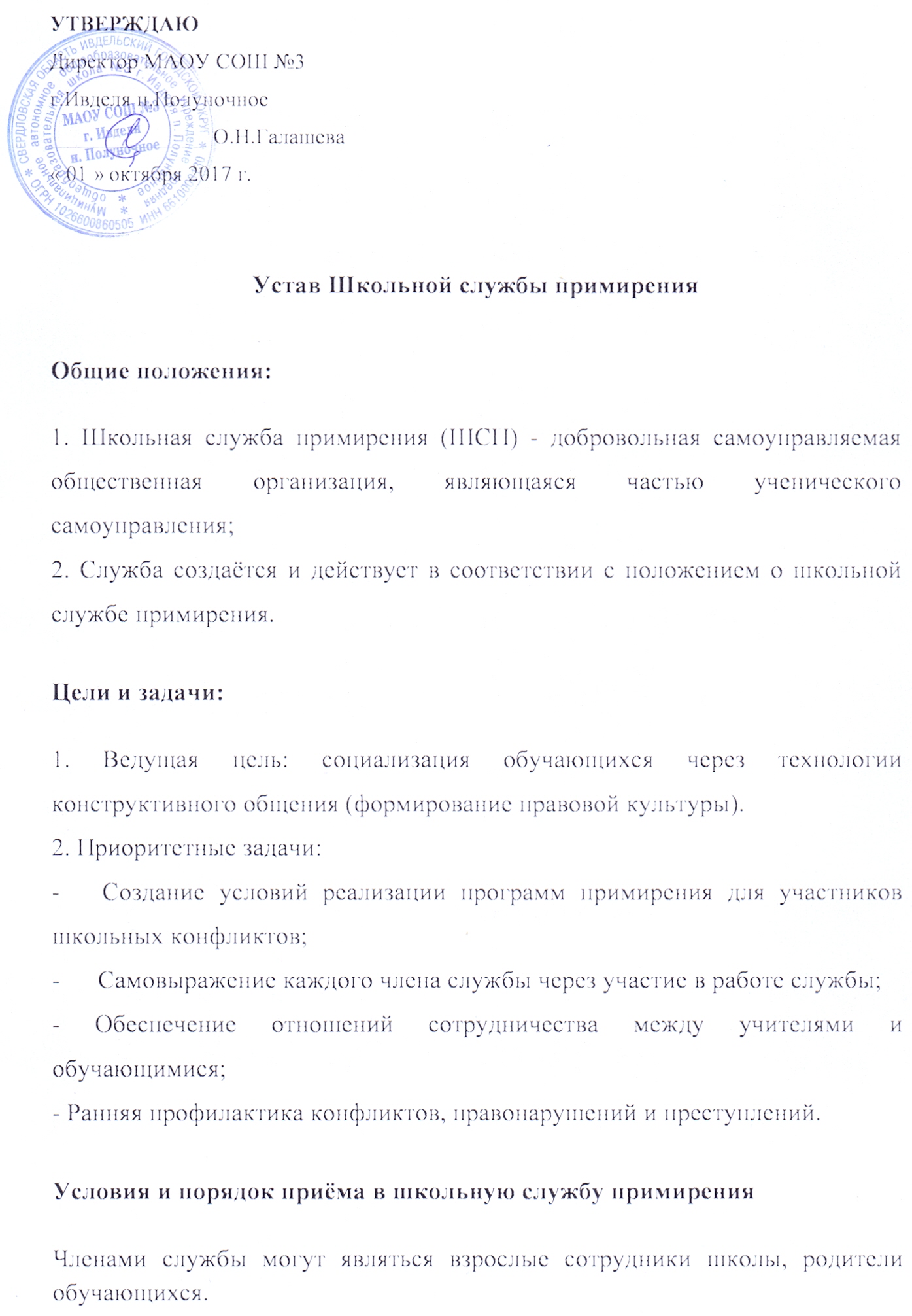 Среди обучающихся 6 - 11 классов (на основе анкетирования и субъективного личного желания) проводится обучение основам восстановительного подхода, обученные ученики входят в ученическое самоуправление МАОУ СОШ №3 г.Ивделя п.Полуночное.Положение о взрослых членах службы:1. Взрослые в школьной службе примирения отвечают за защиту прав ребёнка.2. Взрослые должны организовать деятельность учеников на достижение цели службы.3. Приобщение детей и подростков к общечеловеческим нормам, формирование толерантности.Школьная служба примирения способствует  поддержке социально значимых инициатив подростков.Функции и полномочия школьной службы примирения:- Организаторская;- Представительская;- Информационно-просветительская;- Методическая.В пределах этих функций школьная служба имеет следующие полномочия:- Представлять школьную службу примирения перед детскими коллективами школы, педагогическим коллективом, родительской общественностью, в общественных и государственных структурах;- Планировать и проводить примирительные встречи;- Изучать, анализировать и освещать интересный опыт работы;-Принимать решения по вопросам общественной жизнедеятельности школьной службы примирения, участвовать в деятельности ученического самоуправления.Права и обязанности членов Школьной службы примирения как структуры ученического самоуправления:1. Член школьной службы примирения имеет право:- Членом службы примирения может стать сотрудник школы, родители обучающихся. Обучающиеся  школы (6-11 классы), которым интересна реализация восстановительного подхода к несовершеннолетним, могут принимать участие в ученическом самоуправлении и транслировать принципы и ценности восстановительного разрешения конфликтных ситуаций, присутствовать при проведении восстановительных программ взрослыми в качестве наблюдателей - волонтеров.- Участвовать в планировании и корректировании деятельности службы и выполнении принятого плана;- Сохранять и развивать традиции своего коллектива;- Участвовать в работе печатных органов школы;- Приём в Службу примирения осуществляется на добровольных началах.- Все члены имеют равные права и обязанности;- На защиту своих прав и интересов.2. Член школьной службы примирения (в том числе дети-волонтеры) обязан:- выполнять все требования Устава и принимать активное участие в деятельности школьной службы примирения;-  не разглашать сведения, полученные в ходе программ примирения, за исключением информации о возможном нанесении ущерба для жизни, здоровья и безопасности- являться независимым посредником, помогающим сторонам конфликта самостоятельно найти решение.Заключительные положения:1. Настоящий Устав вступает в силу с момента утверждения.2. Изменения в Устав вносятся руководителем службы по предложению членов службы.